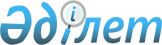 2024 - 2026 жылдарға арналған аудандық бюджет туралыМаңғыстау облысы Түпқараған аудандық мәслихатының 2023 жылғы 22 желтоқсандағы № 10/63 шешімі.
      Ескерту. 01.01.2024 бастап қолданысқа енгізіледі - осы шешімнің 6 тармағымен.
      Қазақстан Республикасының Бюджет кодексінің 9-бабының 2- тармағына, Қазақстан Республикасының "Қазақстан Республикасындағы жергілікті мелекеттік басқару және өзін-өзі басқару туралы" Заңының 6-бабының 1- тармағының 1) тармақшасына сәйкес, Түпқараған аудандық мәслихаты ШЕШТІ:
      1.  2024-2026 жылдарға арналған аудандық бюджет тиісінше осы шешімнің 1, 2 және 3 қосымшаларына сәйкес, оның ішінде 2024 жылға келесідей көлемдерде бекітілсін:
      1) кірістер – 9 217 239,6 мың теңге, оның ішінде:
      салықтық түсімдер – 4 899 834,6 мың теңге;
      салықтық емес түсімдер – 19 204,0 мың теңге;
      негізгі капиталды сатудан түсетін түсімдер – 44 238,0 мың теңге;
      трансферттер түсімдері – 4 253 963,0 мың теңге;
      2) шығындар – 9 935 182,8 мың теңге;
      3) таза бюджеттік кредиттеу – -31 962,0 мың теңге, оның ішінде:
      бюджеттік кредиттер – 95 992,0 мың теңге;
      бюджеттік кредиттерді өтеу – 127 954,0 мың теңге;
      4) қаржы активтерімен операциялар бойынша сальдо – 0 теңге, оның ішінде:
      қаржы активтерін сатып алу – 0 теңге;
      5) бюджет тапшылығы (профициті) – - 685 981,2 мың теңге;
      6) бюджет тапшылығын қаржыландыру (профицитін пайдалану) –
      685 981,2 мың теңге;
      қарыздар түсімі – 95 992,0 мың теңге;
      қарыздарды өтеу – 127 990,0 мың теңге;
      бюджет қаражатының пайдаланылатын қалдықтары – 717 979,2 мың теңге.
      Ескерту. 1 -тармақ жаңа редакцияда - Маңғыстау облысы Түпқараған аудандық мәслихатының 18.04.2024 № 13/74 (01.01.2024 бастап қолданысқа енгізіледі) шешімімен.


      2. 2024 жылға арналған аудандық бюджеттен аудандық маңызы бар қаланың, ауылдардың, ауылдық округтің бюджеттеріне берілетін бюджеттік субвенциялар көлемдері 850,0 мың теңге сомасында көзделгені ескерілсін, оның ішінде:
      Форт-Шевченко қаласына – 200,0 мың теңге;
      Ақшұқыр ауылына – 200,0 мың теңге;
      Баутино ауылына – 100,0 мың теңге;
      Сайын Шапағатов ауылдық округіне – 200,0 мың теңге;
      Таушық ауылына – 100,0 мың теңге;
      Қызылөзен ауылы – 50,0 мың теңге.
      3. Қазақстан Республикасының 2015 жылғы 23 қарашадағы Еңбек кодексінің 139 бабының 9 тармағына сәйкес, азаматтық қызметшілер болып табылатын және ауылдық жерде жұмыс iстейтiн денсаулық сақтау, әлеуметтiк қамсыздандыру, бiлiм беру, мәдениет, спорт және ветеринария, орман шаруашылығы және ерекше қорғалатын табиғи аумақтар саласындағы мамандарға, егер Қазақстан Республикасының заңдарында өзгеше белгiленбесе, жергiлiктi өкiлдi органдардың шешiмi бойынша бюджет қаражаты есебiнен қызметтiң осы түрлерiмен қалалық жағдайда айналысатын азаматтық қызметшiлердiң айлықақыларымен және мөлшерлемелерімен салыстырғанда кемiнде жиырма бес пайызға жоғарылатылған лауазымдық айлықақылар мен тарифтiк мөлшерлемелер белгіленсін.
      4. 2024 жылға арналған аудандық бюджетте пайдалану тәртібі Түпқараған ауданы әкімдігінің қаулысының негізінде айқындалатын кредиттердің көзделгені ескерілсін:
      95 992,0 мың теңге - мамандарды әлеуметтік қолдау шараларын іске асыруға;
      5. Аудан әкімдігінің резерві 10 500 мың теңге көлемінде бекітілсін.
      6. Осы шешім 2024 жылдың 1 қаңтарынан бастап қолданысқа енгізіледі. 2024 жылға арналған аудандық бюджет
      Ескерту. 1 - қосымша жаңа редакцияда - Маңғыстау облысы Түпқараған аудандық мәслихатының 18.04.2024 № 13/74 (01.01.2024 бастап қолданысқа енгізіледі) шешімімен. 2025 жылға арналған аудандық бюджет 2026 жылға арналған аудандық бюджет
					© 2012. Қазақстан Республикасы Әділет министрлігінің «Қазақстан Республикасының Заңнама және құқықтық ақпарат институты» ШЖҚ РМК
				
      Түпқараған аудандық мәслихатының төрағасы 

А.Нугманов
Түпқараған аудандық мәслихатының2023 жылғы 22 желтоқсандағы№ 10/63 шешіміне1 қосымша
Санаты
Сыныбы
Сыныбы
Кіші  
сыныбы
Атауы
Атауы
Атауы
Сомасы,мың теңге
Сомасы,мың теңге
 1.  Кірістер
 1.  Кірістер
 1.  Кірістер
9 217 239,6
9 217 239,6
1
Салықтық түсiмдер
Салықтық түсiмдер
Салықтық түсiмдер
4 899 834,6
4 899 834,6
01
01
Табыс салығы
Табыс салығы
Табыс салығы
1 112 650,0
1 112 650,0
1
Корпоративтік табыс салығы
Корпоративтік табыс салығы
Корпоративтік табыс салығы
302 786,0
302 786,0
2
Жеке  табыс салығы
Жеке  табыс салығы
Жеке  табыс салығы
809 864,0
809 864,0
03
03
Әлеуметтiк салық
Әлеуметтiк салық
Әлеуметтiк салық
547 816,3
547 816,3
1
Әлеуметтiк салық
Әлеуметтiк салық
Әлеуметтiк салық
547 816,3
547 816,3
04
04
Меншiкке салынатын салықтар
Меншiкке салынатын салықтар
Меншiкке салынатын салықтар
3 076 672,3
3 076 672,3
1
Мүлiкке салынатын салықтар
Мүлiкке салынатын салықтар
Мүлiкке салынатын салықтар
3 010 006,6
3 010 006,6
3
Жер салығы
Жер салығы
Жер салығы
11 556,0
11 556,0
4
Көлiк кұралдарына салынатын салық
Көлiк кұралдарына салынатын салық
Көлiк кұралдарына салынатын салық
55 046,7
55 046,7
5
Бiрыңғай жер салығы
Бiрыңғай жер салығы
Бiрыңғай жер салығы
63,0
63,0
05
05
Тауарларға, жұмыстарға және көрсетілетін қызметтерге салынатын iшкi салықтар
Тауарларға, жұмыстарға және көрсетілетін қызметтерге салынатын iшкi салықтар
Тауарларға, жұмыстарға және көрсетілетін қызметтерге салынатын iшкi салықтар
115 734,0
115 734,0
2
Акциздер
Акциздер
Акциздер
2 528,0
2 528,0
3
Табиғи және басқа да ресурстарды пайдаланғаны үшiн түсетiн түсiмдер
Табиғи және басқа да ресурстарды пайдаланғаны үшiн түсетiн түсiмдер
Табиғи және басқа да ресурстарды пайдаланғаны үшiн түсетiн түсiмдер
103 798,0
103 798,0
4
Кәсiпкерлiк және кәсiби қызметтi жүргiзгенi үшiн алынатын алымдар
Кәсiпкерлiк және кәсiби қызметтi жүргiзгенi үшiн алынатын алымдар
Кәсiпкерлiк және кәсiби қызметтi жүргiзгенi үшiн алынатын алымдар
9 408,0
9 408,0
08
08
Заңдық маңызы бар әрекеттерді жасағаны және (немесе) оған уәкілеттігі бар мемлекеттік органдар немесе лауазымды адамдар құжаттар бергені үшін алынатын міндетті төлемдер
Заңдық маңызы бар әрекеттерді жасағаны және (немесе) оған уәкілеттігі бар мемлекеттік органдар немесе лауазымды адамдар құжаттар бергені үшін алынатын міндетті төлемдер
Заңдық маңызы бар әрекеттерді жасағаны және (немесе) оған уәкілеттігі бар мемлекеттік органдар немесе лауазымды адамдар құжаттар бергені үшін алынатын міндетті төлемдер
46 962,0
46 962,0
1
Мемлекеттiк баж
Мемлекеттiк баж
Мемлекеттiк баж
46 962,0
46 962,0
2
Салықтық емес  түсiмдер
Салықтық емес  түсiмдер
Салықтық емес  түсiмдер
19 204,0
19 204,0
01
01
Мемлекеттік меншіктен түсетін кірістер
Мемлекеттік меншіктен түсетін кірістер
Мемлекеттік меншіктен түсетін кірістер
10 007,0
10 007,0
1
Мемлекеттік кәсіпорындардың таза кірісі бөлігінің түсімдері
Мемлекеттік кәсіпорындардың таза кірісі бөлігінің түсімдері
Мемлекеттік кәсіпорындардың таза кірісі бөлігінің түсімдері
3 097,0
3 097,0
5
Мемлекет меншігіндегі мүлікті жалға беруден түсетін кірістер
Мемлекет меншігіндегі мүлікті жалға беруден түсетін кірістер
Мемлекет меншігіндегі мүлікті жалға беруден түсетін кірістер
6 725,0
6 725,0
7
Мемлекеттік бюджеттен берілген кредиттер бойынша сыйақылар
Мемлекеттік бюджеттен берілген кредиттер бойынша сыйақылар
Мемлекеттік бюджеттен берілген кредиттер бойынша сыйақылар
185,0
185,0
03
03
Мемлекеттік бюджеттен қаржыландырылатын мемлекеттік мекемелер ұйымдастыратын мемлекеттік сатып алуды өткізуден түсетін ақша түсімдері 
Мемлекеттік бюджеттен қаржыландырылатын мемлекеттік мекемелер ұйымдастыратын мемлекеттік сатып алуды өткізуден түсетін ақша түсімдері 
Мемлекеттік бюджеттен қаржыландырылатын мемлекеттік мекемелер ұйымдастыратын мемлекеттік сатып алуды өткізуден түсетін ақша түсімдері 
3 346,0
3 346,0
1
Мемлекеттік бюджеттен қаржыландырылатын мемлекеттік мекемелер ұйымдастыратын мемлекеттік сатып алуды өткізуден түсетін ақша түсімдері 
Мемлекеттік бюджеттен қаржыландырылатын мемлекеттік мекемелер ұйымдастыратын мемлекеттік сатып алуды өткізуден түсетін ақша түсімдері 
Мемлекеттік бюджеттен қаржыландырылатын мемлекеттік мекемелер ұйымдастыратын мемлекеттік сатып алуды өткізуден түсетін ақша түсімдері 
3 346,0
3 346,0
04
04
Мемлекеттік бюджеттен қаржыландырылатын, сондай-ақ Қазақстан Республикасы Ұлттық Банкінің бюджетінен (шығыстар сметасынан) ұсталатын және қаржыландырылатын мемлекеттік мекемелер салатын айыппұлдар, өсімпұлдар, санкциялар, өндіріп алулар
Мемлекеттік бюджеттен қаржыландырылатын, сондай-ақ Қазақстан Республикасы Ұлттық Банкінің бюджетінен (шығыстар сметасынан) ұсталатын және қаржыландырылатын мемлекеттік мекемелер салатын айыппұлдар, өсімпұлдар, санкциялар, өндіріп алулар
Мемлекеттік бюджеттен қаржыландырылатын, сондай-ақ Қазақстан Республикасы Ұлттық Банкінің бюджетінен (шығыстар сметасынан) ұсталатын және қаржыландырылатын мемлекеттік мекемелер салатын айыппұлдар, өсімпұлдар, санкциялар, өндіріп алулар
41,0
41,0
1
Мұнай секторы ұйымдарынан түсетін, Жәбірленушілерге өтемақы қорына, Білім беру инфрақұрылымын қолдау қорына және Арнаулы мемлекеттік қорға түсетін түсімдерді қоспағанда, мемлекеттік бюджеттен қаржыландырылатын, сондай-ақ Қазақстан Республикасы Ұлттық Банкінің бюджетінен (шығыстар сметасынан) ұсталатын және қаржыландырылатын мемлекеттік мекемелер салатын айыппұлдар, өсімпұлдар, санкциялар, өндіріп алулар
Мұнай секторы ұйымдарынан түсетін, Жәбірленушілерге өтемақы қорына, Білім беру инфрақұрылымын қолдау қорына және Арнаулы мемлекеттік қорға түсетін түсімдерді қоспағанда, мемлекеттік бюджеттен қаржыландырылатын, сондай-ақ Қазақстан Республикасы Ұлттық Банкінің бюджетінен (шығыстар сметасынан) ұсталатын және қаржыландырылатын мемлекеттік мекемелер салатын айыппұлдар, өсімпұлдар, санкциялар, өндіріп алулар
Мұнай секторы ұйымдарынан түсетін, Жәбірленушілерге өтемақы қорына, Білім беру инфрақұрылымын қолдау қорына және Арнаулы мемлекеттік қорға түсетін түсімдерді қоспағанда, мемлекеттік бюджеттен қаржыландырылатын, сондай-ақ Қазақстан Республикасы Ұлттық Банкінің бюджетінен (шығыстар сметасынан) ұсталатын және қаржыландырылатын мемлекеттік мекемелер салатын айыппұлдар, өсімпұлдар, санкциялар, өндіріп алулар
41,0
41,0
06
06
Басқа да салықтық емес түсімдер
Басқа да салықтық емес түсімдер
Басқа да салықтық емес түсімдер
5 810,0
5 810,0
1
Басқа да салықтық емес түсімдер
Басқа да салықтық емес түсімдер
Басқа да салықтық емес түсімдер
5 810,0
5 810,0
3
Негізгі капиталды сатудан түсетін түсімдер
Негізгі капиталды сатудан түсетін түсімдер
Негізгі капиталды сатудан түсетін түсімдер
44 238,0
44 238,0
01
01
Мемлекеттік мекемелерге бекітілген мемлекеттік мүлікті сату
Мемлекеттік мекемелерге бекітілген мемлекеттік мүлікті сату
Мемлекеттік мекемелерге бекітілген мемлекеттік мүлікті сату
12 155,0
12 155,0
1
Мемлекеттік мекемелерге бекітілген мемлекеттік мүлікті сату
Мемлекеттік мекемелерге бекітілген мемлекеттік мүлікті сату
Мемлекеттік мекемелерге бекітілген мемлекеттік мүлікті сату
12 155,0
12 155,0
03
03
Жердi және материалдық емес активтердi сату
Жердi және материалдық емес активтердi сату
Жердi және материалдық емес активтердi сату
32 083,0
32 083,0
1
Жерді сату
Жерді сату
Жерді сату
31 585,0
31 585,0
2
Материалдық емес активтерді сату
Материалдық емес активтерді сату
Материалдық емес активтерді сату
498,0
498,0
4
Трансферттердiң түсiмдерi
Трансферттердiң түсiмдерi
Трансферттердiң түсiмдерi
4 253 963,0
4 253 963,0
02
02
Мемлекеттiк басқарудың жоғары тұрған органдарынан түсетiн трансферттер
Мемлекеттiк басқарудың жоғары тұрған органдарынан түсетiн трансферттер
Мемлекеттiк басқарудың жоғары тұрған органдарынан түсетiн трансферттер
4 253 963,0
4 253 963,0
2
Облыстық бюджеттен түсетiн трансферттер
Облыстық бюджеттен түсетiн трансферттер
Облыстық бюджеттен түсетiн трансферттер
4 253 963,0
4 253 963,0
Функцио-налдық топ
Функцио-налдық топ
Бюджеттік бағдарла-малардың
әкімшісі
Бюджеттік бағдарла-малардың
әкімшісі
Бюджеттік бағдарла-малардың
әкімшісі
Бағдар-
лама
Атауы
Атауы
Сомасы,
мың теңге
2. Шығындар
2. Шығындар
9 935 182,8
01
01
Жалпы сипаттағы мемлекеттiк көрсетілетін  қызметтер
Жалпы сипаттағы мемлекеттiк көрсетілетін  қызметтер
2 832 992,9
112
112
112
Аудан (облыстық маңызы бар қала) мәслихатының аппараты
Аудан (облыстық маңызы бар қала) мәслихатының аппараты
47 803,0
001
Аудан (облыстық маңызы бар қала) мәслихатының қызметін қамтамасыз ету жөніндегі қызметтер
Аудан (облыстық маңызы бар қала) мәслихатының қызметін қамтамасыз ету жөніндегі қызметтер
47 803,0
122
122
122
Аудан (облыстық маңызы бар қала) әкімінің аппараты
Аудан (облыстық маңызы бар қала) әкімінің аппараты
179 313,0
001
Аудан (облыстық маңызы бар қала) әкімінің қызметін қамтамасыз ету жөніндегі қызметтер
Аудан (облыстық маңызы бар қала) әкімінің қызметін қамтамасыз ету жөніндегі қызметтер
178 863,0
003
Мемлекеттік органның күрделі шығыстары
Мемлекеттік органның күрделі шығыстары
450,0
454
454
454
Ауданның (облыстық маңызы бар қаланың) кәсіпкерлік және ауыл шаруашылығы бөлімі
Ауданның (облыстық маңызы бар қаланың) кәсіпкерлік және ауыл шаруашылығы бөлімі
55 088,0
001
Жергілікті деңгейде кәсіпкерлікті және ауыл шаруашылығын дамыту саласындағы мемлекеттік саясатты іске асыру жөніндегі қызметтер
Жергілікті деңгейде кәсіпкерлікті және ауыл шаруашылығын дамыту саласындағы мемлекеттік саясатты іске асыру жөніндегі қызметтер
55 088,0
458
458
458
Ауданның (облыстық маңызы бар қаланың) тұрғын үй-коммуналдық шаруашылығы, жолаушылар көлігі және автомобиль жолдары бөлімі
Ауданның (облыстық маңызы бар қаланың) тұрғын үй-коммуналдық шаруашылығы, жолаушылар көлігі және автомобиль жолдары бөлімі
753 531,2
001
Жергілікті деңгейде тұрғын үй-коммуналдық шаруашылығы, жолаушылар көлігі және автомобиль жолдары саласындағы мемлекеттік саясатты іске асыру жөніндегі қызметтер
Жергілікті деңгейде тұрғын үй-коммуналдық шаруашылығы, жолаушылар көлігі және автомобиль жолдары саласындағы мемлекеттік саясатты іске асыру жөніндегі қызметтер
398 384,0
013
Мемлекеттік органның күрделі шығыстары
Мемлекеттік органның күрделі шығыстары
192 040,0
067
Ведомстволық бағыныстағы мемлекеттік мекемелер мен ұйымдардың күрделі шығыстары
Ведомстволық бағыныстағы мемлекеттік мекемелер мен ұйымдардың күрделі шығыстары
163 107,2
459
459
459
Ауданның (облыстық маңызы бар қаланың) экономика және қаржы бөлімі
Ауданның (облыстық маңызы бар қаланың) экономика және қаржы бөлімі
1 736 575,7
001
Ауданның (облыстық маңызы бар қаланың) экономикалық саясатын қалыптастыру мен дамыту, мемлекеттік жоспарлау, бюджеттік атқару және коммуналдық меншігін басқару саласындағы мемлекеттік саясатты іске асыру жөніндегі қызметтер
Ауданның (облыстық маңызы бар қаланың) экономикалық саясатын қалыптастыру мен дамыту, мемлекеттік жоспарлау, бюджеттік атқару және коммуналдық меншігін басқару саласындағы мемлекеттік саясатты іске асыру жөніндегі қызметтер
64 776,0
113
Төменгі тұрған бюджеттерге берілетін нысаналы ағымдағы трансферттер
Төменгі тұрған бюджеттерге берілетін нысаналы ағымдағы трансферттер
1 669 121,7
003
Салық салу мақсатында мүлікті бағалауды жүргізу
Салық салу мақсатында мүлікті бағалауды жүргізу
1 178,0
010
Жекешелендіру, коммуналдық меншікті басқару, жекешелендіруден кейінгі қызмет және осыған байланысты дауларды реттеу
Жекешелендіру, коммуналдық меншікті басқару, жекешелендіруден кейінгі қызмет және осыған байланысты дауларды реттеу
1 500,0
467
467
467
Ауданның (облыстық маңызы бар қаланың) құрылыс бөлімі
Ауданның (облыстық маңызы бар қаланың) құрылыс бөлімі
5 518,0
040
Мемлекеттік органдардың объектілерін дамыту
Мемлекеттік органдардың объектілерін дамыту
5 518,0
486
486
486
Ауданның (облыстық маңызы бар қаланың) жер қатынастары, сәулет және қала құрылысы бөлімі
Ауданның (облыстық маңызы бар қаланың) жер қатынастары, сәулет және қала құрылысы бөлімі
55 164,0
001
Жергілікті деңгейде жер қатынастары, сәулет және қала құрылысын реттеу саласындағы мемлекеттік саясатты іске асыру жөніндегі қызметтер
Жергілікті деңгейде жер қатынастары, сәулет және қала құрылысын реттеу саласындағы мемлекеттік саясатты іске асыру жөніндегі қызметтер
55 164,0
02
02
Қорғаныс
Қорғаныс
28 983,0
122
122
122
Аудан (облыстық маңызы бар қала) әкімінің аппараты
Аудан (облыстық маңызы бар қала) әкімінің аппараты
28 983,0
005
Жалпыға бірдей әскери міндетті атқару шеңберіндегі іс-шаралар
Жалпыға бірдей әскери міндетті атқару шеңберіндегі іс-шаралар
28 983,0
03
03
Қоғамдық тәртіп, қауіпсіздік, құқықтық, сот, қылмыстық-атқару қызметі
Қоғамдық тәртіп, қауіпсіздік, құқықтық, сот, қылмыстық-атқару қызметі
18 362,0
458
458
458
Ауданның (облыстық маңызы бар қаланың) тұрғын үй-коммуналдық шаруашылығы, жолаушылар көлігі және автомобиль жолдары бөлімі
Ауданның (облыстық маңызы бар қаланың) тұрғын үй-коммуналдық шаруашылығы, жолаушылар көлігі және автомобиль жолдары бөлімі
18 362,0
021
Елдi мекендерде жол қозғалысы қауiпсiздiгін қамтамасыз ету
Елдi мекендерде жол қозғалысы қауiпсiздiгін қамтамасыз ету
18 362,0
06
06
Әлеуметтiк көмек және әлеуметтiк қамсыздандыру
Әлеуметтiк көмек және әлеуметтiк қамсыздандыру
715 392,0
451
451
451
Ауданның (облыстық маңызы бар қаланың) жұмыспен қамту және әлеуметтік бағдарламалар бөлімі
Ауданның (облыстық маңызы бар қаланың) жұмыспен қамту және әлеуметтік бағдарламалар бөлімі
710 142,0
004
Ауылдық жерлерде тұратын денсаулық сақтау, білім беру, әлеуметтік қамтамасыз ету, мәдениет, спорт және ветеринар мамандарына отын сатып алуға Қазақстан Республикасының заңнамасына сәйкес әлеуметтік көмек көрсету
Ауылдық жерлерде тұратын денсаулық сақтау, білім беру, әлеуметтік қамтамасыз ету, мәдениет, спорт және ветеринар мамандарына отын сатып алуға Қазақстан Республикасының заңнамасына сәйкес әлеуметтік көмек көрсету
14 762,0
005
Мемлекеттік атаулы әлеуметтік көмек
Мемлекеттік атаулы әлеуметтік көмек
102 370,0
006
Тұрғын үйге көмек көрсету
Тұрғын үйге көмек көрсету
500,0
007
Жергілікті өкілетті органдардың шешімі бойынша мұқтаж азаматтардың жекелеген топтарына әлеуметтік көмек
Жергілікті өкілетті органдардың шешімі бойынша мұқтаж азаматтардың жекелеген топтарына әлеуметтік көмек
208 305,0
010
Үйден тәрбиеленіп оқытылатын мүгедектігі бар балаларды материалдық қамтамасыз ету
Үйден тәрбиеленіп оқытылатын мүгедектігі бар балаларды материалдық қамтамасыз ету
3 786,0
011
Жәрдемақыларды және басқа да әлеуметтік төлемдерді есептеу, төлеу мен жеткізу бойынша қызметтерге ақы төлеу
Жәрдемақыларды және басқа да әлеуметтік төлемдерді есептеу, төлеу мен жеткізу бойынша қызметтерге ақы төлеу
1 550,0
017
Мүгедектігі бар адамды абилитациялаудың және оңалтудың жеке бағдарламасына сәйкес мұқтаж мүгедектігі бар адамдарды протездік-ортопедиялық көмекпен, сурдотехникалық және тифлотехникалық құралдармен, мiндеттi гигиеналық құралдармен, арнаулы жүріп-тұру құралдарымен қамтамасыз ету, сондай-ақ санаторий-курорттық емдеу,жеке көмекшінің және ымдау тілі маманының қызметтерімен қамтамасыз ету
Мүгедектігі бар адамды абилитациялаудың және оңалтудың жеке бағдарламасына сәйкес мұқтаж мүгедектігі бар адамдарды протездік-ортопедиялық көмекпен, сурдотехникалық және тифлотехникалық құралдармен, мiндеттi гигиеналық құралдармен, арнаулы жүріп-тұру құралдарымен қамтамасыз ету, сондай-ақ санаторий-курорттық емдеу,жеке көмекшінің және ымдау тілі маманының қызметтерімен қамтамасыз ету
293 637,0
001
Жергілікті деңгейде халық үшін әлеуметтік бағдарламаларды жұмыспен қамтуды қамтамасыз етуді іске асыру саласындағы мемлекеттік саясатты іске асыру жөніндегі қызметтер
Жергілікті деңгейде халық үшін әлеуметтік бағдарламаларды жұмыспен қамтуды қамтамасыз етуді іске асыру саласындағы мемлекеттік саясатты іске асыру жөніндегі қызметтер
51 108,0
050
Қазақстан Республикасында мүгедектігі бар адамдардың құқықтарын қамтамасыз етуге және өмір сүру сапасын жақсарту
Қазақстан Республикасында мүгедектігі бар адамдардың құқықтарын қамтамасыз етуге және өмір сүру сапасын жақсарту
34 124,0
458
458
458
Ауданның (облыстық маңызы бар қаланың) тұрғын үй-коммуналдық шаруашылығы, жолаушылар көлігі және автомобиль жолдары бөлімі
Ауданның (облыстық маңызы бар қаланың) тұрғын үй-коммуналдық шаруашылығы, жолаушылар көлігі және автомобиль жолдары бөлімі
5 250,0
094
Әлеуметтік көмек ретінде тұрғын үй сертификаттарын беру
Әлеуметтік көмек ретінде тұрғын үй сертификаттарын беру
5 250,0
07
07
Тұрғын үй-коммуналдық шаруашылық
Тұрғын үй-коммуналдық шаруашылық
5 486 033,6
458
458
458
Ауданның (облыстық маңызы бар қаланың) тұрғын үй-коммуналдық шаруашылығы, жолаушылар көлігі және автомобиль жолдары бөлімі
Ауданның (облыстық маңызы бар қаланың) тұрғын үй-коммуналдық шаруашылығы, жолаушылар көлігі және автомобиль жолдары бөлімі
390 673,0
003
Мемлекеттік тұрғын үй қорын сақтауды ұйымдастыру
Мемлекеттік тұрғын үй қорын сақтауды ұйымдастыру
5 413,0
004
Азаматтардың жекелеген санаттарын тұрғын үймен қамтамасыз ету
Азаматтардың жекелеген санаттарын тұрғын үймен қамтамасыз ету
284 260,0
033
Инженерлік-коммуникациялық инфрақұрылымды жобалау, дамыту және (немесе) жайластыру
Инженерлік-коммуникациялық инфрақұрылымды жобалау, дамыту және (немесе) жайластыру
101 000,0
467
467
467
Ауданның (облыстық маңызы бар қаланың) құрылыс бөлімі
Ауданның (облыстық маңызы бар қаланың) құрылыс бөлімі
5 095 360,6
004
Инженерлік-коммуникациялық инфрақұрылымды жобалау, дамыту және (немесе) жайластыру 
Инженерлік-коммуникациялық инфрақұрылымды жобалау, дамыту және (немесе) жайластыру 
1 213 592,0
005
Коммуналдық шаруашылығын дамыту
Коммуналдық шаруашылығын дамыту
100,0
006
Сумен жабдықтау және су бұру жүйесін дамыту
Сумен жабдықтау және су бұру жүйесін дамыту
3 761 446,0
007
Қаланы және елді мекендерді абаттандыруды дамыту
Қаланы және елді мекендерді абаттандыруды дамыту
15 000,0
058
Ауылдық елді мекендердегі сумен жабдықтау және су бұру жүйесін дамыту
Ауылдық елді мекендердегі сумен жабдықтау және су бұру жүйесін дамыту
105 222,6
08
08
Мәдениет, спорт, туризм және ақпараттық кеңістiк
Мәдениет, спорт, туризм және ақпараттық кеңістiк
429 393,0
819
819
819
Ауданның (облыстық маңызы бар қаланың) ішкі саясат, мәдениет, тілдерді дамыту және спорт бөлімі
Ауданның (облыстық маңызы бар қаланың) ішкі саясат, мәдениет, тілдерді дамыту және спорт бөлімі
429 393,0
009
Мәдени-демалыс жұмысын қолдау
Мәдени-демалыс жұмысын қолдау
129 009,0
014
Аудандық (облыстық маңызы бар қалалық) деңгейде спорттық жарыстар өткiзу
Аудандық (облыстық маңызы бар қалалық) деңгейде спорттық жарыстар өткiзу
2 665,0
015
Әртүрлi спорт түрлерi бойынша аудан (облыстық маңызы бар қала) құрама командаларының мүшелерiн дайындау және олардың облыстық спорт жарыстарына қатысуы
Әртүрлi спорт түрлерi бойынша аудан (облыстық маңызы бар қала) құрама командаларының мүшелерiн дайындау және олардың облыстық спорт жарыстарына қатысуы
6 437,0
005
Мемлекеттік ақпараттық саясат жүргізу жөніндегі қызметтер 
Мемлекеттік ақпараттық саясат жүргізу жөніндегі қызметтер 
8 800,0
007
Аудандық (қалалық) кітапханалардың жұмыс істеуі
Аудандық (қалалық) кітапханалардың жұмыс істеуі
87 589,0
001
Ақпаратты, мемлекеттілікті нығайту және азаматтардың әлеуметтік сенімділігін қалыптастыру саласында жергілікті деңгейде мемлекеттік саясатты іске асыру жөніндегі қызметтер
Ақпаратты, мемлекеттілікті нығайту және азаматтардың әлеуметтік сенімділігін қалыптастыру саласында жергілікті деңгейде мемлекеттік саясатты іске асыру жөніндегі қызметтер
72 102,0
032
Ведомстволық бағыныстағы мемлекеттік мекемелер мен ұйымдардың күрделі шығыстары
Ведомстволық бағыныстағы мемлекеттік мекемелер мен ұйымдардың күрделі шығыстары
44 932,0
004
Жастар саясаты саласында іс-шараларды іске асыру
Жастар саясаты саласында іс-шараларды іске асыру
77 859,0
10
10
Ауыл, су, орман, балық шаруашылығы, ерекше қорғалатын табиғи аумақтар, қоршаған ортаны және жануарлар дүниесін қорғау, жер қатынастары
Ауыл, су, орман, балық шаруашылығы, ерекше қорғалатын табиғи аумақтар, қоршаған ортаны және жануарлар дүниесін қорғау, жер қатынастары
15 784,0
459
459
459
Ауданның (облыстық маңызы бар қаланың) экономика және қаржы бөлімі
Ауданның (облыстық маңызы бар қаланың) экономика және қаржы бөлімі
15 784,0
099
Мамандарға әлеуметтік қолдау көрсету жөніндегі шараларды іске асыру
Мамандарға әлеуметтік қолдау көрсету жөніндегі шараларды іске асыру
15 784,0
11
11
Өнеркәсіп, сәулет, қала құрылысы және құрылыс қызметі
Өнеркәсіп, сәулет, қала құрылысы және құрылыс қызметі
38 968,0
467
467
467
Ауданның (облыстық маңызы бар қаланың) құрылыс бөлімі
Ауданның (облыстық маңызы бар қаланың) құрылыс бөлімі
38 968,0
001
Жергілікті деңгейде құрылыс саласындағы мемлекеттік саясатты іске асыру жөніндегі қызметтер
Жергілікті деңгейде құрылыс саласындағы мемлекеттік саясатты іске асыру жөніндегі қызметтер
38 968,0
12
12
Көлiк және коммуникация
Көлiк және коммуникация
65 061,5
458
458
458
Ауданның (облыстық маңызы бар қаланың) тұрғын үй-коммуналдық шаруашылығы, жолаушылар көлігі және автомобиль жолдары бөлімі
Ауданның (облыстық маңызы бар қаланың) тұрғын үй-коммуналдық шаруашылығы, жолаушылар көлігі және автомобиль жолдары бөлімі
65 061,5
022
Көлік инфрақұрылымын дамыту
Көлік инфрақұрылымын дамыту
47 651,5
023
Автомобиль жолдарының жұмыс істеуін қамтамасыз ету
Автомобиль жолдарының жұмыс істеуін қамтамасыз ету
17 310,0
045
Аудандық маңызы бар автомобиль жолдарын және елді-мекендердің көшелерін күрделі және орташа жөндеу
Аудандық маңызы бар автомобиль жолдарын және елді-мекендердің көшелерін күрделі және орташа жөндеу
100,0
13
13
Басқалар
Басқалар
100 000,0
459
459
459
Ауданның (облыстық маңызы бар қаланың) экономика және қаржы бөлімі
Ауданның (облыстық маңызы бар қаланың) экономика және қаржы бөлімі
100 000,0
012
Ауданның (облыстық маңызы бар қаланың) жергілікті атқарушы органының резерві
Ауданның (облыстық маңызы бар қаланың) жергілікті атқарушы органының резерві
100 000,0
14
14
Борышқа қызмет көрсету
Борышқа қызмет көрсету
175 176,0
459
459
459
Ауданның (облыстық маңызы бар қаланың) экономика және қаржы бөлімі
Ауданның (облыстық маңызы бар қаланың) экономика және қаржы бөлімі
175 176,0
021
Жергілікті атқарушы органдардың облыстық бюджеттен қарыздар бойынша сыйақылар мен өзге де төлемдерді төлеу бойынша борышына қызмет көрсету
Жергілікті атқарушы органдардың облыстық бюджеттен қарыздар бойынша сыйақылар мен өзге де төлемдерді төлеу бойынша борышына қызмет көрсету
175 176,0
15
15
Трансферттер
Трансферттер
29 036,8
459
459
459
Ауданның (облыстық маңызы бар қаланың) экономика және қаржы бөлімі
Ауданның (облыстық маңызы бар қаланың) экономика және қаржы бөлімі
29 036,8
006
Пайдаланылмаған (толық пайдаланылмаған) нысаналы трансферттерді қайтару
Пайдаланылмаған (толық пайдаланылмаған) нысаналы трансферттерді қайтару
28 079,7
038
Субвенциялар
Субвенциялар
850,0
054
Қазақстан Республикасының Ұлттық қорынан берілетін нысаналы трансферт есебінен республикалық бюджеттен бөлінген пайдаланылмаған (түгел пайдаланылмаған) нысаналы трансферттердің сомасын қайтару
Қазақстан Республикасының Ұлттық қорынан берілетін нысаналы трансферт есебінен республикалық бюджеттен бөлінген пайдаланылмаған (түгел пайдаланылмаған) нысаналы трансферттердің сомасын қайтару
107,1
3. Таза бюджеттік кредиттеу
3. Таза бюджеттік кредиттеу
-31 962,0
Бюджеттік кредиттер
Бюджеттік кредиттер
95 992,0
10
10
Ауыл, су, орман, балық шаруашылығы, ерекше қорғалатын табиғи аумақтар, қоршаған ортаны және жануарлар дүниесін қорғау, жер қатынастары
Ауыл, су, орман, балық шаруашылығы, ерекше қорғалатын табиғи аумақтар, қоршаған ортаны және жануарлар дүниесін қорғау, жер қатынастары
95 992,0
459
459
459
Ауданның (облыстық маңызы бар қаланың) экономика және қаржы бөлімі
Ауданның (облыстық маңызы бар қаланың) экономика және қаржы бөлімі
95 992,0
018
Мамандарды әлеуметтік қолдау шараларын іске асыру үшін бюджеттік кредиттер
Мамандарды әлеуметтік қолдау шараларын іске асыру үшін бюджеттік кредиттер
95 992,0
5
5
Бюджеттік кредиттерді өтеу
Бюджеттік кредиттерді өтеу
127 954,0
01
01
01
Бюджеттік кредиттерді өтеу
Бюджеттік кредиттерді өтеу
127 954,0
1
Мемлекеттік бюджеттен берілген бюджеттік кредиттерді өтеу
Мемлекеттік бюджеттен берілген бюджеттік кредиттерді өтеу
127 954,0
4. Қаржы активтерімен операциялар бойынша сальдо
4. Қаржы активтерімен операциялар бойынша сальдо
0
4
4
Қаржы активтерін сатып алу
Қаржы активтерін сатып алу
0
5. Бюджет тапшылығы (профициті)
5. Бюджет тапшылығы (профициті)
- 685 981,2
6.Бюджет тапшылығын қаржыландыру (профицитін пайдалану)
6.Бюджет тапшылығын қаржыландыру (профицитін пайдалану)
685 981,2
7
7
Қарыздар түсімдері
Қарыздар түсімдері
95 992,0
01
01
01
Мемлекеттік ішкі қарыздар
Мемлекеттік ішкі қарыздар
95 992,0
2
Қарыз алу келісім-шарттары
Қарыз алу келісім-шарттары
95 992,0
16
16
Қарыздарды өтеу
Қарыздарды өтеу
127 990,0
459
459
459
Ауданның (облыстық маңызы бар қаланың) экономика және қаржы бөлімі
Ауданның (облыстық маңызы бар қаланың) экономика және қаржы бөлімі
127 990,0
005
Жергілікті атқарушы органның жоғары тұрған бюджет алдындағы борышын өтеу
Жергілікті атқарушы органның жоғары тұрған бюджет алдындағы борышын өтеу
127 954,0
022
Жергілікті бюджеттен бөлінген пайдаланылмаған бюджеттік кредиттерді қайтару
Жергілікті бюджеттен бөлінген пайдаланылмаған бюджеттік кредиттерді қайтару
36,0
8
8
Бюджет қаражатының пайдаланылатын қалдықтары
Бюджет қаражатының пайдаланылатын қалдықтары
717 979,2
01
01
01
Бюджет қаражаты қалдықтары
Бюджет қаражаты қалдықтары
717 979,2
1
Бюджет қаражатының бос  қалдықтары
Бюджет қаражатының бос  қалдықтары
717 979,2Түпқараған аудандық мәслихатының2023 жылғы 22 желтоқсандағы№ 10/63 шешіміне2 қосымша
Санаты
Сыныбы
Кіші  
сыныбы
Атауы
Сомасы,мың теңге
 1.  Кірістер
3 511 405,0
1
Салықтық түсiмдер
3 446 557,0
01
Табыс салығы
152 303,0
1
Корпоративтік табыс салығы
86 642,0
2
Жеке  табыс салығы
65 661,0
03
Әлеуметтiк салық
52 050,0
1
Әлеуметтiк салық
52 050,0
04
Меншiкке салынатын салықтар
3 116 620,0
1
Мүлiкке салынатын салықтар
3 081 551,0
3
Жер салығы
10 611,0
4
Көлiк кұралдарына салынатын салық
24 449,0
5
Бiрыңғай жер салығы
9,0
05
Тауарларға, жұмыстарға және көрсетілетін қызметтерге салынатын iшкi салықтар
86 036,0
2
Акциздер
2 365,0
3
Табиғи және басқа да ресурстарды пайдаланғаны үшiн түсетiн түсiмдер
75 274,0
4
Кәсiпкерлiк және кәсiби қызметтi жүргiзгенi үшiн алынатын алымдар
8 397,0
08
Заңдық маңызы бар әрекеттерді жасағаны және (немесе) оған уәкілеттігі бар мемлекеттік органдар немесе лауазымды адамдар құжаттар бергені үшін алынатын міндетті төлемдер
39 548,0
1
Мемлекеттiк баж
39 548,0
2
Салықтық емес  түсiмдер
17 864,0
01
Мемлекеттік меншіктен түсетін кірістер
7 621,0
1
Мемлекеттік кәсіпорындардың таза кірісі бөлігінің түсімдері
57,0
5
Мемлекет меншігіндегі мүлікті жалға беруден түсетін кірістер
7 190,0
7
Мемлекеттік бюджеттен берілген кредиттер бойынша сыйақылар
374,0
03
Мемлекеттік бюджеттен қаржыландырылатын мемлекеттік мекемелер ұйымдастыратын мемлекеттік сатып алуды өткізуден түсетін ақша түсімдері 
3 413,0
1
Мемлекеттік бюджеттен қаржыландырылатын мемлекеттік мекемелер ұйымдастыратын мемлекеттік сатып алуды өткізуден түсетін ақша түсімдері
3 413,0
04
Мемлекеттік бюджеттен қаржыландырылатын, сондай-ақ Қазақстан Республикасы Ұлттық Банкінің бюджетінен (шығыстар сметасынан) ұсталатын және қаржыландырылатын мемлекеттік мекемелер салатын айыппұлдар, өсімпұлдар, санкциялар, өндіріп алулар
642,0
1
Мұнай секторы ұйымдарынан, Жәбірленушілерге өтемақы қорына, Білім беру инфрақұрылымын қолдау қорына және Арнаулы мемлекеттік қорға түсетін түсімдерді қоспағанда, мемлекеттік бюджеттен қаржыландырылатын, сондай-ақ Қазақстан Республикасы Ұлттық Банкінің бюджетінен (шығыстар сметасынан) ұсталатын және қаржыландырылатын мемлекеттік мекемелер салатын айыппұлдар, өсімпұлдар, санкциялар, өндіріп алулар
642,0
06
Басқа да салықтық емес түсімдер
6 188,0
1
Басқа да салықтық емес түсімдер
6 188,0
3
Негізгі капиталды сатудан түсетін түсімдер
46 984,0
01
Мемлекеттік мекемелерге бекітілген мемлекеттік мүлікті сату
11 970,0
1
Мемлекеттік мекемелерге бекітілген мемлекеттік мүлікті сату
11 970,0
03
Жердi және материалдық емес активтердi сату
35 014,0
1
Жерді сату
33 940,0
2
Материалдық емес активтерді сату
1 074,0
4
Трансферттердiң түсiмдерi
0
01
Төмен тұрған мемлекеттік басқару органдарынан трансферттер
0
3
Аудандық маңызы бар қалалардың, ауылдардың, кенттердің, ауылдық округтардың бюджеттерінен трансферттер
0
02
Мемлекеттiк басқарудың жоғары тұрған органдарынан түсетiн трансферттер
0
2
Облыстық бюджеттен түсетiн трансферттер
0
Функцио-налдық топ
Бюджеттік бағдарла-малардың
әкімшісі
Бағдар-
лама
Атауы
Сомасы,
мың теңге
2. Шығындар
3 511 405,0
01
Жалпы сипаттағы мемлекеттiк көрсетілетін  қызметтер
1 943 482,0
112
Аудан (облыстық маңызы бар қала) мәслихатының аппараты
47 662,0
001
Аудан (облыстық маңызы бар қала) мәслихатының қызметін қамтамасыз ету жөніндегі қызметтер
47 662,0
122
Аудан (облыстық маңызы бар қала) әкімінің аппараты
163 846,0
001
Аудан (облыстық маңызы бар қала) әкімінің қызметін қамтамасыз ету жөніндегі қызметтер
163 846,0
454
Ауданның (облыстық маңызы бар қаланың) кәсіпкерлік және ауыл шаруашылығы бөлімі
47 777,0
001
Жергілікті деңгейде кәсіпкерлік және ауыл шаруашылығын дамыту саласындағы мемлекеттік саясатты іске асыру жөніндегі қызметтер
47 777,0
458
Ауданның (облыстық маңызы бар қаланың) тұрғын үй-коммуналдық шаруашылығы, жолаушылар көлігі және автомобиль жолдары бөлімі
195 970,0
001
Жергілікті деңгейде тұрғын үй-коммуналдық шаруашылығы, жолаушылар көлігі және автомобиль жолдары саласындағы мемлекеттік саясатты іске асыру жөніндегі қызметтер
61 570,0
013
Мемлекеттік органның күрделі шығыстары
134 400,0
459
Ауданның (облыстық маңызы бар қаланың) экономика және қаржы бөлімі
1 431 231,0
001
Ауданның (облыстық маңызы бар қаланың) экономикалық саясаттын қалыптастыру мен дамыту, мемлекеттік жоспарлау, бюджеттік атқару және коммуналдық меншігін басқару саласындағы мемлекеттік саясатты іске асыру жөніндегі қызметтер
65 159,0
113
Төменгі тұрған бюджеттерге берілетін нысаналы ағымдағы трансферттер
1 364 310,0
003
Салық салу мақсатында мүлікті бағалауды жүргізу
1 237,0
010
Жекешелендіру, коммуналдық меншікті басқару, жекешелендіруден кейінгі қызмет және осыған байланысты дауларды реттеу
525,0
486
Ауданның (облыстық маңызы бар қаланың) жер қатынастары, сәулет және қала құрылысы бөлімі
56 996,0
001
Жергілікті деңгейде жер қатынастары, сәулет және қала құрылысын реттеу саласындағы мемлекеттік саясатты іске асыру жөніндегі қызметтер
56 996,0
02
Қорғаныс
30 432,0
122
Аудан (облыстық маңызы бар қала) әкімінің аппараты
30 432,0
005
Жалпыға бірдей әскери міндетті атқару шеңберіндегі іс-шаралар
30 432,0
03
Қоғамдық тәртіп, қауіпсіздік, құқықтық, сот, қылмыстық-атқару қызметі
14 030,0
458
Ауданның (облыстық маңызы бар қаланың) тұрғын үй-коммуналдық шаруашылығы, жолаушылар көлігі және автомобиль жолдары бөлімі
14 030,0
021
Елдi мекендерде жол қозғалысы қауiпсiздiгін қамтамасыз ету
14 030,0
06
Әлеуметтiк көмек және әлеуметтiк қамсыздандыру
568 314,0
451
Ауданның (облыстық маңызы бар қаланың) жұмыспен қамту және әлеуметтік бағдарламалар бөлімі
562 802,0
005
Мемлекеттік атаулы әлеуметтік көмек
101 092,0
004
Ауылдық жерлерде тұратын денсаулық сақтау, білім беру, әлеуметтік қамтамасыз ету, мәдениет, спорт және ветеринар мамандарына отын сатып алуға Қазақстан Республикасының заңнамасына сәйкес әлеуметтік көмек көрсету
14 102,0
006
Тұрғын үйге көмек көрсету
525,0
010
Үйден тәрбиеленіп оқытылатын мүгедектігі бар балаларды материалдық қамтамасыз ету
3 474,0
007
Жергілікті өкілетті органдардың шешімі бойынша мұқтаж азаматтардың жекелеген топтарына әлеуметтік көмек
190 149,0
017
Оңалтудың жеке бағдарламасына сәйкес мұқтаж мүгедектердi мiндеттi гигиеналық құралдармен қамтамасыз ету, қозғалуға қиындығы бар бірінші топтағы мүгедектерге жеке көмекшінің және есту бойынша мүгедектерге қолмен көрсететiн тіл маманының қызметтерін ұсыну 
198 287,0
001
Жергілікті деңгейде халық үшін әлеуметтік бағдарламаларды жұмыспен қамтуды қамтамасыз етуді іске асыру саласындағы мемлекеттік саясатты іске асыру жөніндегі қызметтер
53 283,0
011
Жәрдемақыларды және басқа да әлеуметтік төлемдерді есептеу, төлеу мен жеткізу бойынша қызметтерге ақы төлеу
1 890,0
458
Ауданның (облыстық маңызы бар қаланың ) тұрғын үй-коммуналдық шаруашылығы, жолаушылар көлігі және автомобиль жолдары бөлімі
5 512,0
094
Әлеуметтік көмек ретінде тұрғын үй сертификаттарын беру
5 512,0
07
Тұрғын үй-коммуналдық шаруашылық
522 816,0
458
Ауданның (облыстық маңызы бар қаланың ) тұрғын үй-коммуналдық шаруашылығы, жолаушылар көлігі және автомобиль жолдары бөлімі
5 683,0
003
Мемлекеттік тұрғын үй қорын сақтауды ұйымдастыру
5 683,0
467
Ауданның (облыстық маңызы бар қаланың) құрылыс бөлімі
517 133,0
004
Инженерлік-коммуникациялық инфрақұрылымды жобалау, дамыту және (немесе) жайластыру 
517 133,0
08
Мәдениет, спорт, туризм және ақпараттық кеңістiк
322 750,0
819
Ауданның (облыстық маңызы бар қаланың) ішкі саясат, мәдениет, тілдерді дамыту және спорт бөлімі
322 750,0
009
Мәдени-демалыс жұмысын қолдау
108 584,0
014
Аудандық (облыстық маңызы бар қалалық) деңгейде спорттық жарыстар өткiзу
6 759,0
015
Әртүрлi спорт түрлерi бойынша аудан (облыстық маңызы бар қала) құрама командаларының мүшелерiн дайындау және олардың облыстық спорт жарыстарына қатысуы
4 870,0
005
Мемлекеттік ақпараттық саясат жүргізу жөніндегі қызметтер 
9 240,0
007
Аудандық (қалалық) кітапханалардың жұмыс істеуі
88 757,0
001
Ақпаратты, мемлекеттілікті нығайту және азаматтардың әлеуметтік сенімділігін қалыптастыру саласында жергілікті деңгейде мемлекеттік саясатты іске асыру жөніндегі қызметтер
58 083,0
004
Жастар саясаты саласында іс-шараларды іске асыру
46 457,0
10
Ауыл, су, орман, балық шаруашылығы, ерекше қорғалатын табиғи аумақтар, қоршаған ортаны және жануарлар дүниесін қорғау, жер қатынастары
16 573,0
459
Ауданның (облыстық маңызы бар қаланың) экономика және қаржы бөлімі
16 573,0
099
Мамандарға әлеуметтік қолдау көрсету жөніндегі шараларды іске асыру
16 573,0
11
Өнеркәсіп, сәулет, қала құрылысы және құрылыс қызметі
40 251,0
467
Ауданның (облыстық маңызы бар қаланың) құрылыс бөлімі
40 251,0
001
Жергілікті деңгейде құрылыс саласындағы мемлекеттік саясатты іске асыру жөніндегі қызметтер
40 251,0
12
Көлiк және коммуникация
40 856,0
458
Ауданның (облыстық маңызы бар қаланың) тұрғын үй-коммуналдық шаруашылығы, жолаушылар көлігі және автомобиль жолдары бөлімі
40 856,0
023
Автомобиль жолдарының жұмыс істеуін қамтамасыз ету
40 856,0
13
Басқалар
11 025,0
459
Ауданның (облыстық маңызы бар қаланың) экономика және қаржы бөлімі
11 025,0
012
Ауданның (облыстық маңызы бар қаланың) жергілікті атқарушы органының резерві
11 025,0
14
Борышқа қызмет көрсету
176,0
459
Ауданның (облыстық маңызы бар қаланың) экономика және қаржы бөлімі
176,0
021
Жергілікті атқарушы органдардың облыстық бюджеттен қарыздар бойынша сыйақылар мен өзге де төлемдерді төлеу бойынша борышына қызмет көрсету
176,0
15
Трансферттер
700,0
459
Ауданның (облыстық маңызы бар қаланың) экономика және қаржы бөлімі
700,0
038
Субвенциялар
700,0
3. Таза бюджеттік кредиттеу
-127 954,0
Бюджеттік кредиттер
0
10
Ауыл, су, орман, балық шаруашылығы, ерекше қорғалатын табиғи аумақтар, қоршаған ортаны және жануарлар дүниесін қорғау, жер қатынастары
0
459
Ауданның (облыстық маңызы бар қаланың) экономика және қаржы бөлімі
0
018
Мамандарды әлеуметтік қолдау шараларын іске асыру үшін бюджеттік кредиттер
0
5
Бюджеттік кредиттерді өтеу
127 954,0
01
Бюджеттік кредиттерді өтеу
127 954,0
1
Мемлекеттік бюджеттен берілген бюджеттік кредиттерді өтеу
127 954,0
4. Қаржы активтерімен операциялар бойынша сальдо
0
4
Қаржы активтерін сатып алу
0
6
Мемлекеттік қаржы активтерін сатудан түсетін түсімдер
0
5. Бюджет тапшылығы (профициті)
127 954,0
6.Бюджеттапшылығын қаржыландыру (профицитін пайдалану)
-127 954,0
7
Қарыздар түсімдері
0
01
Мемлекеттік ішкі қарыздар
0
2
Қарыз алу келісім-шарттары
0
16
Қарыздарды өтеу
127 954,0
459
Ауданның (облыстық маңызы бар қаланың) экономика және қаржы бөлімі
127 954,0
005
Жергілікті атқарушы органның жоғары тұрған бюджет алдындағы борышын өтеу
127 954,0
8
Бюджет қаражатының пайдаланылатын қалдықтары
0
01
Бюджет қаражаты қалдықтары
0
1
Бюджет қаражатының бос  қалдықтары
0Түпқараған аудандық мәслихатының2023 жылғы 22 желтоқсандағы№ 10/63 шешіміне3 қосымша
Санаты
Сыныбы
Сыныбы
Кіші  
сыныбы
Атауы
Сомасы,мың теңге
 1.  Кірістер
4 462 510,0
1
Салықтық түсiмдер
4 394 611,0
01
01
Табыс салығы
695 865,0
1
Корпоративтік табыс салығы
176 750,0
2
Жеке  табыс салығы
519 115,0
03
03
Әлеуметтiк салық
222 982,0
1
Әлеуметтiк салық
222 982,0
04
04
Меншiкке салынатын салықтар
3 347 414,0
1
Мүлiкке салынатын салықтар
3 309 600,0
3
Жер салығы
13 520,0
4
Көлiк кұралдарына салынатын салық
 24 294,0
05
05
Тауарларға, жұмыстарға және көрсетілетін қызметтерге салынатын iшкi салықтар
87 615,0
2
Акциздер
2 530,0
3
Табиғи және басқа да ресурстарды пайдаланғаны үшiн түсетiн түсiмдер
76 510,0
4
Кәсiпкерлiк және кәсiби қызметтi жүргiзгенi үшiн алынатын алымдар
8 575,0
08
08
Заңдық маңызы бар әрекеттерді жасағаны және (немесе) оған уәкілеттігі бар мемлекеттік органдар немесе лауазымды адамдар құжаттар бергені үшін алынатын міндетті төлемдер
40 735,0
1
Мемлекеттiк баж
40 735,0
2
Салықтық емес  түсiмдер
18 829,0
01
01
Мемлекеттік меншіктен түсетін кірістер
8 134,0
1
Мемлекеттік кәсіпорындардың таза кірісі бөлігінің түсімдері
61,0
5
Мемлекет меншігіндегі мүлікті жалға беруден түсетін кірістер
7 685,0
7
Мемлекеттік бюджеттен берілген кредиттер бойынша сыйақылар
388,0
03
03
Мемлекеттік бюджеттен қаржыландырылатын мемлекеттік мекемелер ұйымдастыратын мемлекеттік сатып алуды өткізуден түсетін ақша түсімдері 
3 481,0
1
Мемлекеттік бюджеттен қаржыландырылатын мемлекеттік мекемелер ұйымдастыратын мемлекеттік сатып алуды өткізуден түсетін ақша түсімдері
3 481,0
04
04
Мемлекеттік бюджеттен қаржыландырылатын, сондай-ақ Қазақстан Республикасы Ұлттық Банкінің бюджетінен (шығыстар сметасынан) ұсталатын және қаржыландырылатын мемлекеттік мекемелер салатын айыппұлдар, өсімпұлдар, санкциялар, өндіріп алулар
581,0
1
Мұнай секторы ұйымдарынан, Жәбірленушілерге өтемақы қорына, Білім беру инфрақұрылымын қолдау қорына және Арнаулы мемлекеттік қорға түсетін түсімдерді қоспағанда, мемлекеттік бюджеттен қаржыландырылатын, сондай-ақ Қазақстан Республикасы Ұлттық Банкінің бюджетінен (шығыстар сметасынан) ұсталатын және қаржыландырылатын мемлекеттік мекемелер салатын айыппұлдар, өсімпұлдар, санкциялар, өндіріп алулар
581,0
06
06
Басқа да салықтық емес түсімдер
6 633,0
1
Басқа да салықтық емес түсімдер
6 633,0
3
Негізгі капиталды сатудан түсетін түсімдер
49 070,0
01
01
Мемлекеттік мекемелерге бекітілген мемлекеттік мүлікті сату
12 701,0
1
Мемлекеттік мекемелерге бекітілген мемлекеттік мүлікті сату
12 701,0
03
03
Жердi және материалдық емес активтердi сату
36 369,0
1
Жерді сату
35 420,0
2
Материалдық емес активтерді сату
949,0
4
Трансферттердiң түсiмдерi
0
02
02
Мемлекеттiк басқарудың жоғары тұрған органдарынан түсетiн трансферттер
0
2
Облыстық бюджеттен түсетiн трансферттер
0
Функцио-налдық топ
Функцио-налдық топ
Бюджеттік бағдарла-малардың
әкімшісі
Бағдар-
лама
Атауы
Сомасы,
мың теңге
2. Шығындар
4 462 510,0
01
01
Жалпы сипаттағы мемлекеттiк көрсетілетін  қызметтер
1 984 663,0
112
Аудан (облыстық маңызы бар қала) мәслихатының аппараты
50 013,0
001
Аудан (облыстық маңызы бар қала) мәслихатының қызметін қамтамасыз ету жөніндегі қызметтер
50 013,0
122
Аудан (облыстық маңызы бар қала) әкімінің аппараты
171 882,0
001
Аудан (облыстық маңызы бар қала) әкімінің қызметін қамтамасыз ету жөніндегі қызметтер
171 882,0
454
Ауданның (облыстық маңызы бар қаланың) кәсіпкерлік және ауыл шаруашылығы бөлімі
50 131,0
001
Жергілікті деңгейде кәсіпкерлік және ауыл шаруашылығын дамыту саласындағы мемлекеттік саясатты іске асыру жөніндегі қызметтер
50 131,0
458
Ауданның (облыстық маңызы бар қаланың) тұрғын үй-коммуналдық шаруашылығы, жолаушылар көлігі және автомобиль жолдары бөлімі
205 564,0
001
Жергілікті деңгейде тұрғын үй-коммуналдық шаруашылығы, жолаушылар көлігі және автомобиль жолдары саласындағы мемлекеттік саясатты іске асыру жөніндегі қызметтер
64 444,0
013
Мемлекеттік органның күрделі шығыстары
141 120,0
459
Ауданның (облыстық маңызы бар қаланың) экономика және қаржы бөлімі
1 447 251,0
001
Ауданның (облыстық маңызы бар қаланың) экономикалық саясаттын қалыптастыру мен дамыту, мемлекеттік жоспарлау, бюджеттік атқару және коммуналдық меншігін басқару саласындағы мемлекеттік саясатты іске асыру жөніндегі қызметтер
68 386,0
113
Төменгі тұрған бюджеттерге берілетін нысаналы ағымдағы трансферттер
1 377 013,0
003
Салық салу мақсатында мүлікті бағалауды жүргізу
1 299,0
010
Жекешелендіру, коммуналдық меншікті басқару, жекешелендіруден кейінгі қызмет және осыған байланысты дауларды реттеу
553,0
486
Ауданның (облыстық маңызы бар қаланың) жер қатынастары, сәулет және қала құрылысы бөлімі
59 822,0
001
Жергілікті деңгейде жер қатынастары, сәулет және қала құрылысын реттеу саласындағы мемлекеттік саясатты іске асыру жөніндегі қызметтер
59 822,0
02
02
Қорғаныс
31 954,0
122
Аудан (облыстық маңызы бар қала) әкімінің аппараты
31 954,0
005
Жалпыға бірдей әскери міндетті атқару шеңберіндегі іс-шаралар
31 954,0
03
03
Қоғамдық тәртіп, қауіпсіздік, құқықтық, сот, қылмыстық-атқару қызметі
14 732,0
458
Ауданның (облыстық маңызы бар қаланың) тұрғын үй-коммуналдық шаруашылығы, жолаушылар көлігі және автомобиль жолдары бөлімі
14 732,0
021
Елдi мекендерде жол қозғалысы қауiпсiздiгін қамтамасыз ету
14 732,0
06
06
Әлеуметтiк көмек және әлеуметтiк қамсыздандыру
596 728,0
451
Ауданның (облыстық маңызы бар қаланың) жұмыспен қамту және әлеуметтік бағдарламалар бөлімі
590 940,0
005
Мемлекеттік атаулы әлеуметтік көмек
106 147,0
004
Ауылдық жерлерде тұратын денсаулық сақтау, білім беру, әлеуметтік қамтамасыз ету, мәдениет, спорт және ветеринар мамандарына отын сатып алуға Қазақстан Республикасының заңнамасына сәйкес әлеуметтік көмек көрсету
14 808,0
006
Тұрғын үйге көмек көрсету
551,0
010
Үйден тәрбиеленіп оқытылатын мүгедек балаларды материалдық қамтамасыз ету
3 648,0
007
Жергілікті өкілетті органдардың шешімі бойынша мұқтаж азаматтардың жекелеген топтарына әлеуметтік көмек
199 657,0
017
Оңалтудың жеке бағдарламасына сәйкес мұқтаж мүгедектердi мiндеттi гигиеналық құралдармен қамтамасыз ету, қозғалуға қиындығы бар бірінші топтағы мүгедектерге жеке көмекшінің және есту бойынша мүгедектерге қолмен көрсететiн тіл маманының қызметтерін ұсыну 
208 202,0
001
Жергілікті деңгейде халық үшін әлеуметтік бағдарламаларды жұмыспен қамтуды қамтамасыз етуді іске асыру саласындағы мемлекеттік саясатты іске асыру жөніндегі қызметтер
55 943,0
011
Жәрдемақыларды және басқа да әлеуметтік төлемдерді есептеу, төлеу мен жеткізу бойынша қызметтерге ақы төлеу
1 984,0
458
Ауданның (облыстық маңызы бар қаланың ) тұрғын үй-коммуналдық шаруашылығы, жолаушылар көлігі және автомобиль жолдары бөлімі
5 788,0
094
Әлеуметтік көмек ретінде тұрғын үй сертификаттарын беру
5 788,0
07
07
Тұрғын үй-коммуналдық шаруашылық
1 154 553,0
458
Ауданның (облыстық маңызы бар қаланың ) тұрғын үй-коммуналдық шаруашылығы, жолаушылар көлігі және автомобиль жолдары бөлімі
5 968,0
003
Мемлекеттік тұрғын үй қорын сақтауды ұйымдастыру
5 968,0
467
Ауданның (облыстық маңызы бар қаланың) құрылыс бөлімі
1 148 585,0
003
Коммуналдық тұрғын үй қорының тұрғын үйін жобалау және (немесе) салу, реконструкциялау
432 491,0
006
Сумен жабдықтау және су бұру жүйесін дамыту
716 094,0
08
08
Мәдениет, спорт, туризм және ақпараттық кеңістiк
564 964,0
467
Ауданның (облыстық маңызы бар қаланың) құрылыс бөлімі
225 918,0
008
Спорт объектілерін дамыту
225 918,0
819
Ауданның (облыстық маңызы бар қаланың) ішкі саясат, мәдениет, тілдерді дамыту және спорт бөлімі
339 046,0
009
Мәдени-демалыс жұмысын қолдау
113 989,0
014
Аудандық (облыстық маңызы бар қалалық) деңгейде спорттық жарыстар өткiзу
7 097,0
015
Әртүрлi спорт түрлерi бойынша аудан (облыстық маңызы бар қала) құрама командаларының мүшелерiн дайындау және олардың облыстық спорт жарыстарына қатысуы
5 113,0
005
Мемлекеттік ақпараттық саясат жүргізу жөніндегі қызметтер 
9 702,0
007
Аудандық (қалалық) кітапханалардың жұмыс істеуі
93 333,0
001
Ақпаратты, мемлекеттілікті нығайту және азаматтардың әлеуметтік сенімділігін қалыптастыру саласында жергілікті деңгейде мемлекеттік саясатты іске асыру жөніндегі қызметтер
60 962,0
004
Жастар саясаты саласында іс-шараларды іске асыру
48 850,0
10
10
Ауыл, су, орман, балық шаруашылығы, ерекше қорғалатын табиғи аумақтар, қоршаған ортаны және жануарлар дүниесін қорғау, жер қатынастары
17 402,0
459
Ауданның (облыстық маңызы бар қаланың) экономика және қаржы бөлімі
17 402,0
099
Мамандарға әлеуметтік қолдау көрсету жөніндегі шараларды іске асыру
17 402,0
11
11
Өнеркәсіп, сәулет, қала құрылысы және құрылыс қызметі
42 264,0
467
Ауданның (облыстық маңызы бар қаланың) құрылыс бөлімі
42 264,0
001
Жергілікті деңгейде құрылыс саласындағы мемлекеттік саясатты іске асыру жөніндегі қызметтер
42 264,0
12
12
Көлiк және коммуникация
42 898,0
458
Ауданның (облыстық маңызы бар қаланың) тұрғын үй-коммуналдық шаруашылығы, жолаушылар көлігі және автомобиль жолдары бөлімі
42 898,0
023
Автомобиль жолдарының жұмыс істеуін қамтамасыз ету
42 898,0
13
13
Басқалар
11 576,0
459
Ауданның (облыстық маңызы бар қаланың) экономика және қаржы бөлімі
11 576,0
012
Ауданның (облыстық маңызы бар қаланың) жергілікті атқарушы органының резерві
11 576,0
14
14
Борышқа қызмет көрсету
176,0
459
Ауданның (облыстық маңызы бар қаланың) экономика және қаржы бөлімі
176,0
021
Жергілікті атқарушы органдардың облыстық бюджеттен қарыздар бойынша сыйақылар мен өзге де төлемдерді төлеу бойынша борышына қызмет көрсету
176,0
15
15
Трансферттер
600,0
459
Ауданның (облыстық маңызы бар қаланың) экономика және қаржы бөлімі
600,0
038
Субвенциялар
600,0
3. Таза бюджеттік кредиттеу
-127 955,0
Бюджеттік кредиттер
0
10
10
Ауыл, су, орман, балық шаруашылығы, ерекше қорғалатын табиғи аумақтар, қоршаған ортаны және жануарлар дүниесін қорғау, жер қатынастары
0
459
Ауданның (облыстық маңызы бар қаланың) экономика және қаржы бөлімі
0
018
Мамандарды әлеуметтік қолдау шараларын іске асыру үшін бюджеттік кредиттер
0
5
5
Бюджеттік кредиттерді өтеу
127 955,0
01
Бюджеттік кредиттерді өтеу
127 955,0
1
Мемлекеттік бюджеттен берілген бюджеттік кредиттерді өтеу
127 955,0
4. Қаржы активтерімен операциялар бойынша сальдо
0
4
4
Қаржы активтерін сатып алу
0
6
6
Мемлекеттік қаржы активтерін сатудан түсетін түсімдер
0
5. Бюджет тапшылығы (профициті)
127 955,0
6.Бюджеттапшылығын қаржыландыру (профицитін пайдалану)
-127 955,0
7
7
Қарыздар түсімдері
0
01
Мемлекеттік ішкі қарыздар
0
2
Қарыз алу келісім-шарттары
0
16
16
Қарыздарды өтеу
127 955,0
459
Ауданның (облыстық маңызы бар қаланың) экономика және қаржы бөлімі
127 955,0
005
Жергілікті атқарушы органның жоғары тұрған бюджет алдындағы борышын өтеу
127 955,0
8
8
Бюджет қаражатының пайдаланылатын қалдықтары
0
01
Бюджет қаражаты қалдықтары
0
1
Бюджет қаражатының бос  қалдықтары
0